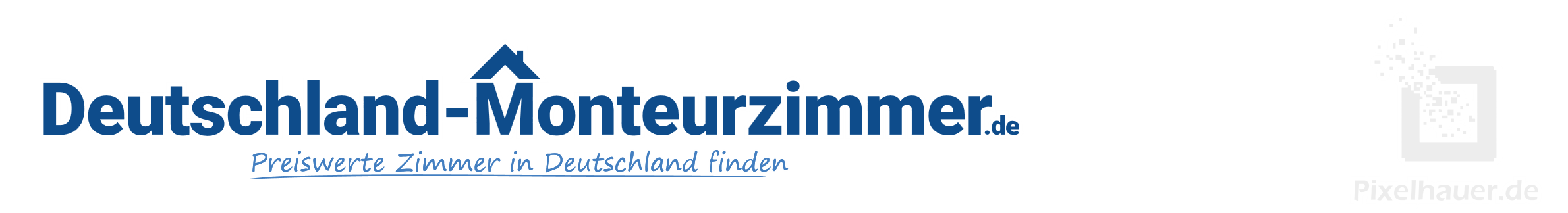 Herzlich Willkommen in unserer Unterkunft

Wir hoffen Sie hatten eine angenehme Anreise und fühlen sich in unserer Unterkunft wohl. 

Da uns das Wohl all unserer Gäste sehr am Herzen liegt, bitten wir Sie sich kurz mit unserer Hausordnung vertraut zu machen um Missverständnisse im Vorfeld zu vermeiden.
Bitte sorgen Sie dafür, dass sich auch Ihre Mitreisenden an diese kleinen Regeln halten.Sollten Sie irgendwelche Beanstandungen haben oder Mängel feststellen, bitten wir Sie uns diese umgehend mitzuteilen.WICHTIG:
Bitte lüften Sie die Unterkunft regelmäßig für wenige Minuten und schalten Sie währenddessen die Heizung aus.Bei Fragen und Beanstandungen melden Sie sich bitte bei folgender Kontaktperson:

_____________________________ unter der Rufnummer: ______________________oder

_____________________________ unter der Rufnummer: ______________________

Wenn Sie Fragen zum Beispiel zu Einkaufsmöglichkeiten in der Nähe haben, können Sie uns gerne ebenfalls unter o.g. Rufnummer(n) erreichen. Sollten Sie einen Arzt / Rettungsdienst oder die Feuerwehr benötigen wählen Sie bitte die: 112
(Nachts und am Wochenende wählen Sie bitte die: 116 117)Weitere wichtige Telefonnummern:
Polizeinotruf 110
Apothekennotruf 22833 (69 ct/Min.)Wir wünschen Ihnen einen angenehmen Aufenthalt.Ihr Vermieter / Ihre VermieterinWICHTIG / ACHTUNG: Trotz sehr sorgfältiger Recherche zu unseren Vorlagen und Mustertexten / Musterverträgen können wir für die angebotenen Vorlagen und Muster keinerlei Haftung übernehmen. Sie verwenden unseren Vorlagen und Muster auf eigene Gefahr. Sie sollen Ihnen als Vorlage und Muster für Ihre eigenen Texte / Schreiben dienen.Weitere Informationen: